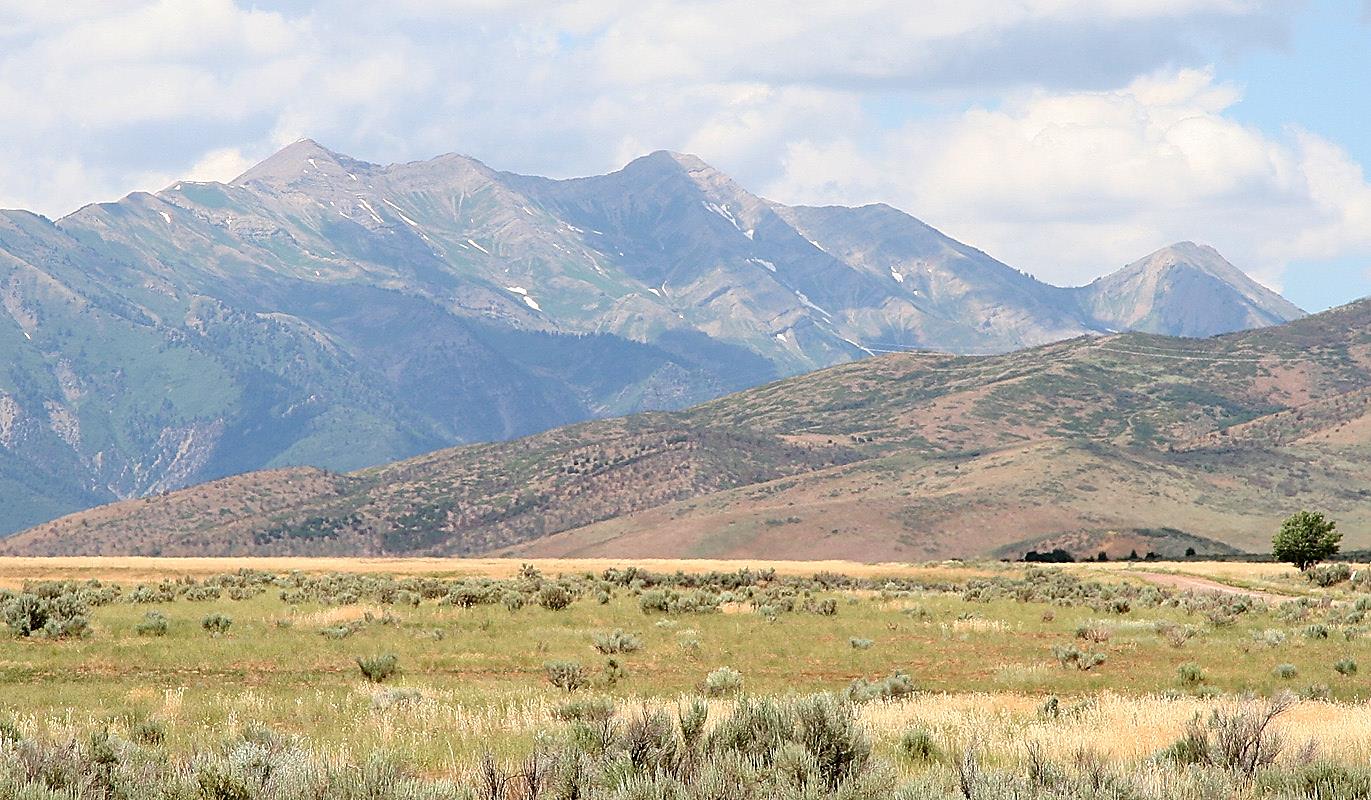 פרשנות ומקורות נוספיםעל פי תוכנית הלימודים בתנ"ך שאלונים 2371 (3 יח"ל), 2571 (5 יח"ל)תשפ"בהר נבו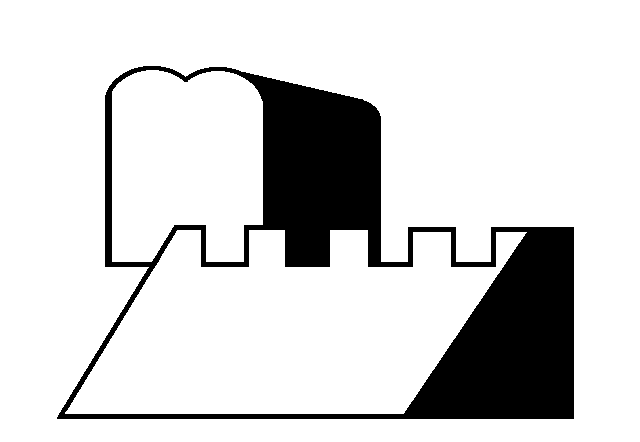 תוכן הענייניםיחידת פתיחה	3פתח תפתח	37הנהגה	75דיני מלחמה	103יחידת סיכום	137מקראהחומר לימודי המסומן עם  - הוא ל-5 יחידות בלבדחומר לימודי המסומן עם  - הוא אינו כלול בחומר החובה, והינו בגדר העמקה. עמירם דומוביץamiramdom@gmail.comתשפ"ב